Wintercompetitie 2015-2016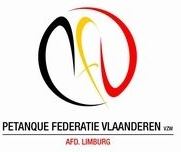 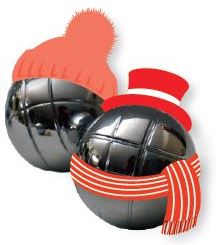 De goed gevulde Limburgse zomerkalender 2015 is volledig afgewerkt.Veel tijd tussen het einde van het zomerseizoen 2015 en de start van het winterseizoen 2015-2016 was er niet, amper enkele werkdagen om even tot rust te komen ,of om ons nog even extra voor te bereiden op de wintercompetitie,want op 3 oktober2015 startte de wedstrijden in de Nationale,Federale en Provinciale reeksen, in alle 50+ reeksen gingen de wedstrijden van start op 7 oktober 2015.De Provinciale en 50+ inschrijvingformulieren voor deelname aan de wintercompetitie moesten in Limburg uiterlijk voor 25 juni 2015 ter beschikking zijn bij de PFV Limburg secretaris,er schreven 34 Provinciale en 49 50+ ploegen in.Op de Provinciale raad werden de reeksindelingen besproken,wel was er uiterlijk nog tijd tot 15 juli 2015 om het aantal ingeschreven ploegen te bevestigen of te wijzigen en het definitief aantal ploegen door te geven.Er schreven definitief 34 Provinciale en 49 50+ Limburgse ploegen in,en na het ontvangen van de Nationale en Federale kalender kon er begonnen worden met het opstellen van de Provinciale en de 50+ kalender,zoveel mogelijk rekening houdend met de wensen van de clubs.De kalender is de basis van het wintercompetitieboekje 2015-2016,wat tijdig voor de start van de competitie ter beschikking moet zijn voor alle deelnemende competitiespelers.Geloof mij vrij,dit is een uiterst moeilijke opgave,om de puzzel in mekaar te laten passen en om zoveel mogelijk  aan de wensen van de clubs te voldoen,toch slaagt PFV Limburg er jaarlijks in om tijdig voor de start van de wintercompetitie het boekje te laten drukken en het tijdig aan te bieden aan onze competiespelers.Inmiddels hebben  we met zijn allen reeds een gedeelte van het winterseizoen afgelegd en worden er nu al prognoses gemaakt over de einduitslag,maar niet wanhopen,het venijn zit in de staart,dit is een gekend gezegde,wat ook dikwijls toepasselijk is in onze sport.Het einde van de wintercompetitie is pas voor einde maart 2016,er kan nog van alles gebeuren.Toch wordt er nu al reeds aan de hand van de wekelijkse  tussenstanden nagedacht en gehoopt op een goede eindstand met misschien promotie naar een hogere reeks of het al dan niet degraderen naar een lagere reeks.Ploeggeest,inzet en concentratie zullen er voor zorgen dat  beide doelstellingen eventueel zullen bereikt worden.Deze wijze woorden zijn toepasselijk voor iedereen,want zonder boven vermelde eigenschappen worden er zeker geen resultaten geboekt. Resultaten zijn erg belangrijk,maar het moet ook nog aangenaam zijn,vandaar dat er nog een belangrijke eigenschap aan toegevoegd moet worden.Sportiviteit maakt onze sport aangenaam voor iedereen,zodat we met zijn allen na de wedstrijd met een goed gevoel naar huis kunnen gaan,ook na een verlieswedstrijd.Hopelijk maken we er vooral een sportief,maar wel spannende wintercompetitie van en dat de besten moge winnen,maar dat zien we pas einde maart  volgend jaar.Herman Croymans